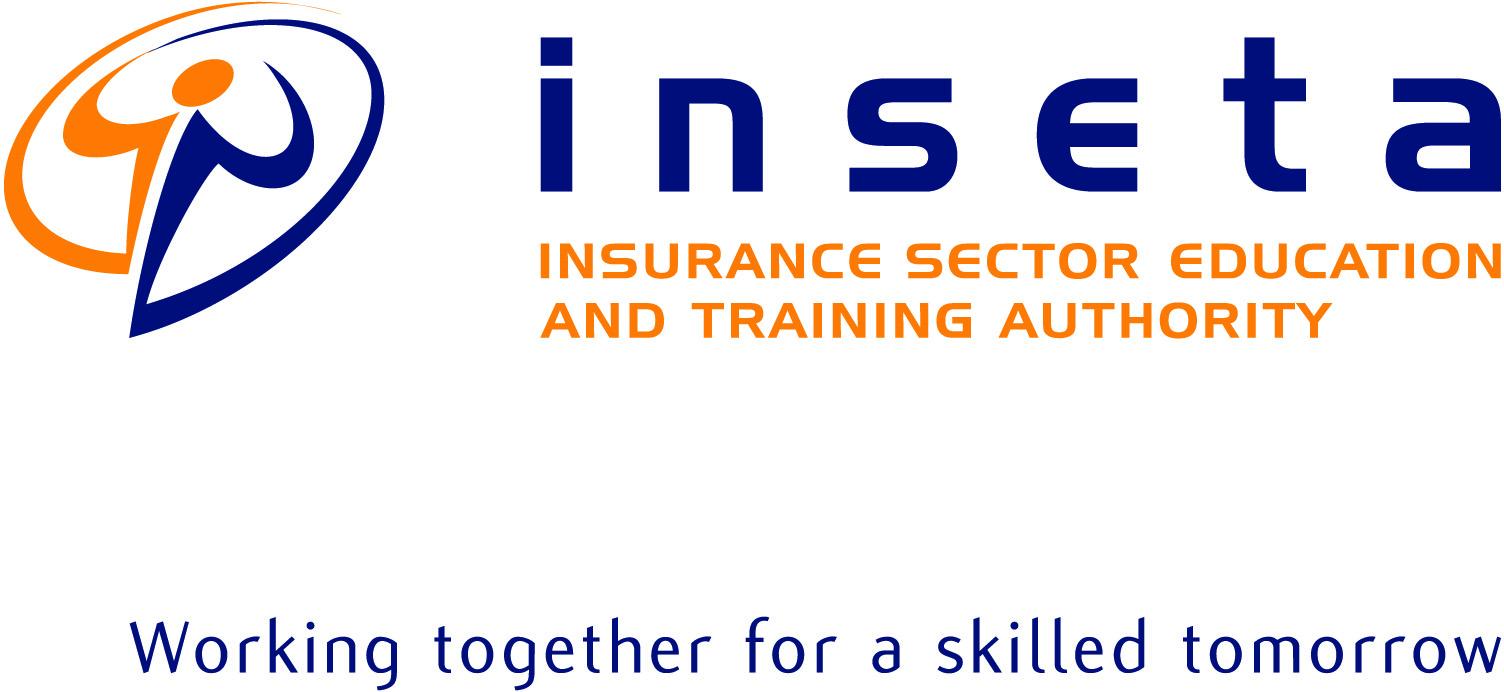 LIST OF PROPOSALS RECEIVEDAPPOINTMENT OF A SERVICE PROVIDER FOR THE PROVISION OF SKILLS PROGRAMMES FOR CO-OPERATIVESTENDER NUMBER: LEAR/2019/02The following bids were received by the closing date 26 November 2019 and time 11H00:Notes:* Points claimed by the bidders are subject to validation in any form deemed appropriate by INSETA.Issued byINSETASupply Chain ManagementBidder’s NameBBBEE Level Total Bid Price1Indonsa TrainingLevel 1R 5 000 000,002ESkilz CollegeLevel 1R 3 105 000,003Montsanyana Staffing ServicesLevel 1R16 441 840.004Empowerment Group Level 1R1 835 000.00 R4 587.50 5Faisit (Pty) Ltd JV Development Solutions (Pty) LtdLevel 2R 1 900 000,006OctomateLevel 1R 713 000,007Amadube InvestmentsLevel 1R 5 173 275,008Fachs Business Consulting and TrainingLevel 1R 2 349 162,509Trainsure ConsultancyLevel 2R 1 387 710,8010Academy of Learning SA InsuranceLevel 2R 2 668 753,00